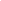 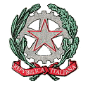 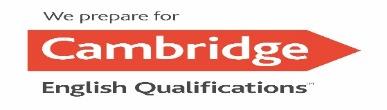 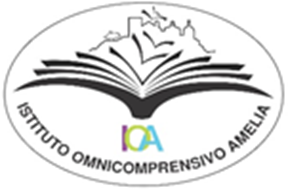 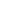 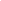 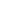      (BES-DIR. MIN. 27/12/2012; C.M.  N. 8 DEL 06/03/2013)     SCUOLA SECONDARIA DI II° GRADO                                                                                                   ANNO SCOLASTICO 2023 / 2024PDP Piano Didattico Personalizzato per gli alunni stranieriCoordinatore di classe…………………………….DATI RELATIVI ALL’ ALUNNO Cognome e nome………………………………………..Luogo e data di nascita………………………... ….Nazionalità…………………………………………..….Lingua………………………………………..……Data di ingresso in Italia……………..…….Scolarità pregressa regolare	si	noScuole e classi frequentate in Italia………………………………………………….…………………………….……….Nel Protocollo per l’accoglienza e l’ inclusione per gli alunni stranieri si ravvedono molteplici finalità socio-educative nel PDP personalizzato tra cui:- facilitare l'ingresso a scuola di alunni/e di altra nazionalità nel sistema scolastico e sociale; - favorire un clima d'accoglienza e di attenzione alle relazioni che prevenga e rimuova eventuali ostacoli alla piena integrazione;- costruire un contesto favorevole all'incontro con altre culture e con le " storie" di ogni alunno; - favorire un rapporto collaborativo con la famiglia; - promuovere la comunicazione e la collaborazione fra scuola e territorio per un sistema formativo integrato e inclusivo. 1.1 TIPOLOGIA DI BISOGNO EDUCATIVO SPECIALE: indicare con una x2- FASE OSSERVATIVARELAZIONE E SOCIALITA’FIDUCIAMOTIVAZIONE E PARTECIPAZIONEATTEGGIAMENTO VERSO LA CULTURA DI ORIGINESTILE COGNITIVOCOMPETENZE LINGUISTICHE In riferimento al QCER allegato al Protocollo Accoglienza e Inclusione Alunni Stranieri(indicare con una X una sola opzione)Ascolto (Italiano)Lettura (Italiano)Produzione orale (Italiano)Produzione scritta (Italiano)LE MAGGIORI DIFFICOLTA’ SONO DOVUTE A (indicare con una X una o più opzioni): SITUAZIONE DI PARTENZA: indicare con una XFacendo riferimento a: test di ingresso incontri con il mediatore culturaleosservazioni sistematiche prime verifiche colloquio con la famiglia risulta la seguente situazione di partenza:1- COMPETENZE NELLA SUA LINGUA MADRE (È in grado di utilizzare il codice linguistico scritto del suo paese d’origine?)□ Sa scrivere 	□ Sa leggere2- LIVELLO DI COMPETENZA DELLA LINGUA ITALIANA L2 2.1-CAPACITÀ DI ESPRESSIONE ORALE:	□ Inesistente□ Confusa□ Elementare□ Articolata2.2- LETTURA:	□ Non conosce il codice linguistico (non sa leggere)□ Difficoltosa□ Abbastanza fluente2.3- SCRITTURA:	□ Non conosce il codice linguistico (non sa scrivere)□ Solo stampatello maiuscolo□ Corsivo poco leggibile□ Chiara2.4- CORRETTEZZA ORTOGRAFICA:	□ sì 	□ no 		□ in parte2.5- CAPACITÀ DI ESPOSIZIONE SCRITTA:	□ Inesistente□ Confusa□ Elementare□ Articolata2.6- CAPACITÀ DI COMPRENSIONE DEI TESTI: □ Nessun tipo di testo□ Parole□ Una frase semplice□ Testi semplici formati da più frasi□ Testi complessi3- LIVELLO DI COMPETENZE LOGICO-MATEMATICHE3.1- CAPACITÀ DI CALCOLO:	□ Nessun calcolo	□ Addizione e sottrazione	Quante cifre? ………□ Moltiplicazione e divisione	Quante cifre? ………□ Tutti i calcoli agevolmente	3.2-CAPACITÀ LOGICHE:□ Seriare□Ordinare□Classificare□Mettere in relazioneL’alunno /a dimostra specifiche potenzialità nei seguenti ambiti disciplinari:Linguistico – espressivo Logico - matematico Artistico – espressivo Motorio Tecnologico e Scientifico Storico- geograficoL’alunno /a dimostra difficoltà nei seguenti ambiti disciplinari:Linguistico – espressivo Logico - matematico Artistico – espressivo Motorio Tecnologico e Scientifico Storico- geograficoDOVUTA A:Alunno alloglotto (totale mancanza di conoscenza della lingua italiana)Basso livello di conoscenza della lingua italianaLacune pregresseScarsa scolarizzazioneMancanza di conoscenze disciplinariDifficoltà con la lingua astratta e con le microlingue disciplinariAltro…………………………………………….DISCIPLINE PER LE QUALI SI ELABORA IL PDP (NB: indicare le scelte operate, ponendo una crocetta accanto alle relative discipline nella colonna corrispondente. Per maggiore chiarezza il docente può allegare i contenuti individuati per ogni disciplina)4- INTERVENTI INTEGRATIVI DI SUPPORTO PREVISTI (selezionare con una X e/o specificare)attività individualizzate e/o di piccolo gruppo con l’insegnante curricolare e l’insegnante di sostegno (se previsto in classe, all’ interno di attività non L2)Corso di italiano L2 in orario scolastico/extra-scolasticointervento mediatore linguisticodoposcuola didattico alunni stranierirecupero disciplinarestrutture pomeridiane esterne alla scuolaattività con l’intervento dei docenti dell’organico del potenziamentoattività di carattere culturale, formativa, socializzantealtro……………………………………………5-STRATEGIE METODOLOGICHE E DIDATTICHE IN CLASSEIl C.D.C. adotta i seguenti approcci/strumenti compensativi: selezionare con una X e/o specificare5.1 APPROCCI E STRATEGIEOrganizzare lezioni frontali che utilizzino contemporaneamente più linguaggi comunicativi (es. codice linguistico, iconico)Utilizzare la classe come risorsa in apprendimenti e attività laboratoriale in piccoli gruppi,Attività in coppia, attività di tutoring e aiuto tra pari - attività di cooperative learningIntrodurre l’attività didattica in modo operativoContestualizzare l’attività didatticaSemplificare il linguaggio nella relazione con l’alunnoFornire spiegazioni individualizzateSemplificare il testo, utilizzando appositi libri per stranieriFornire conoscenze per le strategie di studio: parole chiave, sottolineatura, osservazione delle immagini e del titolo, ecc.Semplificare le consegneRispettare i tempi di assimilazione dei contenuti disciplinariGuidare alla comprensione del testo attraverso semplici domande strutturateVerificare la comprensione delle indicazioni ricevute per un compito (consegne)Concedere tempi più lunghi nell’esecuzione di alcuni compitiFornire strumenti compensativiAttuare misure dispensativeAltre proposte che si ritiene si adattino alla specificità dell’alunno (strategie di studio, organizzazione del lavoro, dei  compiti)5.2 STRUMENTI COMPENSATIVIPer tutte le discipline: fornire all'alunno materiale ad alta comprensibilità, che utilizzi un linguaggio semplice e chiaro;aiuti ad impossessarsi gradualmente della microlingua disciplinare;definisca i contenuti minimi di apprendimento.Selezionare gli eventuali strumenti compensativi: supporti informatici (pc e sintesi vocale)LIMtesti di studio alternativi o testi semplificatitesti facilitati ad alta comprensibilitàscrittura in stampato maiuscolotesti di consultazione o mappe concettualischemi e tabelle Uso di formulariUso della tavola pitagoricauso della calcolatrice libri specifici per alunni stranieri audiovisivi o calcolatrice o registratorelaboratorio informaticauso di linguaggi non verbali (foto, immagini, video, grafici, schemi, cartine, )schede suppletivetesti ridotti o carte geografiche/storichedizionario multimediale5.3 MISURE DISPENSATIVEPer tutte le discipline:tener conto del periodo del silenzio per i neoarrivati;non coinvolgere l'alunno   in performances orali, che possono creare ansia nel confronto con le capacità espositive dei compagni; limitare le discipline che richiedono un linguaggio specifico per il periodo di tempo che serve all'alunno  per raggiungere e superare il livello linguistico A1.Riduzione della quantità dello studio domesticoStudio mnemonicoLettura ad alta voce, a meno che l’alunno non lo richieda espressamenteDispensa dal prendere appunti/dettato/ ricopiare dalla lavagnaDispensa dall’uso del corsivoVERIFICHE (selezionare con una X e/o specificare)attenzione ai contenuti piuttosto che alla forma non più di una al giornomeglio scritta che orale;inserire un esempio guida  prima di ogni esercizio;preferire domande chiuse, a seconda del livello linguistico dell’alunnoproporre cloze (1 lemma da inserire  ogni 7 parole).interrogazioni programmatepersonalizzazione delle prove (parzialmente o completamente differenziate)gli strumenti necessari usati abitualmente dall’alunno/dall’allievo (ingrandimenti di consegne, computer e altro)riduzione di richieste e/o tempi più lunghi per lo svolgimento di compiti scritti o prove orali in compensazione     di prove scrittepredisporre verifiche scalariprevedere verifiche orali a compensazione di quelle scritte (soprattutto per la lingua straniera) ove necessariorassicurare sulle conseguenze delle valutazioni e favorire un clima di classe serenoTipologie di verifiche quali: prove oggettive (vero-falso; scelta multipla; completamento di frasi con parole indicate a fondo testo; cloze; collegamento; abbinamento parola-immagine/testo-immagine)semplici domande con risposte aperte;compilazione di griglie, schemi, tabelle; uso di immagini per facilitare la comprensione.VALUTAZIONE7.1- CRITERI DI VALUTAZIONELa valutazione per ogni singola disciplina e quella finale di ammissione alla classe successiva sarà  coerente con quanto delineato nel PDP e terrà conto:Del PDP e degli obiettivi disciplinari indicati e raggiuntiDelle attività integrative seguite dall’alunnoDella motivazioneDell’impegnoDei progressi in italiano l2Dei progressi nelle disciplineDelle potenzialità dell’alunnoDelle competenze acquisiteDella previsione di sviluppo linguisticoDell’inserimento anche parziale nel contesto classe (consuetudini, piccole abitudini, fragili legami, accoglienza) che possa stimolare la motivazione dell’alunno alla frequenza scolasticaIn particolare si valuteranno:- I progressi dell’alunno rispetto alla situazione di partenza- La motivazione- L’impegno- Le potenzialità dell’alunno- Gli obiettivi disciplinari raggiunti- Le competenze acquisite7.2 COSA SCRIVERE SUL DOCUMENTO DI VALUTAZIONESulla base del PDP verrà scelta la dicitura più idonea come già indicato nel nostro Protocollo d’Accoglienza alla voce VALUTAZIONE: “La valutazione non viene espressa in quanto l’alunno si trova nella prima fase di alfabetizzazione in lingua italiana”“La valutazione espressa si riferisce al percorso personale di apprendimento in quanto l’alunno si trova nella fase di alfabetizzazione della lingua italiana”;La valutazione espressa si riferisce al percorso personale di apprendimento in quanto l’alunno si trova  nella fase di apprendimento della lingua italiana”.Nelle attività di studio l’allievo:	è seguito da un Tutor nelle discipline:  	con cadenza:	□ quotidiana	□ bisettimanale	□ settimanale	□ quindicinale	è seguito da familiari	ricorre all’aiuto di compagni	utilizza strumenti compensativi	altro ………………………………………………………………………………..………………………………………………………………………………..………………………………………………………………………………..-	Strumenti da utilizzare nel lavoro a casa	strumenti informatici (pc, videoscrittura con correttore ortografico,…)	tecnologia di sintesi vocale	appunti scritti al pc	registrazioni digitali	materiali multimediali (video, simulazioni…)	testi semplificati e/o ridotti	fotocopie	schemi e mappe	altro ………………………………………………………………………………..………………………………………………………………………………..………………………………………………………………………………..Il presente PDP ha carattere transitorio e può essere rivisto in qualsiasi  momento.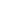 Le parti coinvolte si impegnano a rispettare quanto condiviso e concordato nel presente                          PDP per il successo formativo dell'alunno.□ I Genitori condividono le strategie, le metodologie, le misure compensative, gli strumenti dispensativi riportati nel Piano didattico personalizzato.□ I Genitori non condividono l’uso delle seguenti misure dispensative o strumenti                  compensativi, di seguito riportati: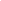 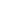 FIRMA DEI GENITORI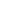 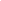  Amelia, lì  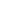 IL DIRIGENTE SCOLASTIC0Alunno NAI (si intendono gli alunni stranieri inseriti per la prima volta nel nostro sistema scolastico nell’anno  scolastico in corso e/o in quello precedente).Alunno straniero giunto in Italia nell’ultimo triennio (si intendono gli alunni che hanno superato la prima alfabetizzazione ma ancora non hanno raggiunto quelle competenze nella lingua italiana tali da poter affrontare le materie di studio).Alunno straniero che pur essendo in Italia da più anni trova ancora difficoltà nella lingua italiana ed in particolare in quella dello studio perché nel contesto familiare parlano sempre o prevalentemente la lingua d’origine.Alunno straniero con età anagrafica non corrispondente alla classe d’inserimento causa ritardo scolastico rispetto la normativa italiana e inserito in una classe “inferiore” in accordo con la famiglia.Alunno di seconda generazione (tutto il percorso scolastico si è svolto in Italia) che presenta difficoltà con la lingua italiana e/o con le materie di studioEventuali altre informazioni che il Consiglio di Classe ritiene utile segnalareSIIN PARTENOSi isola dal gruppo classeInteragisce con i compagni in modo spontaneoInteragisce con gli adultiSi relaziona anche con linguaggi non verbaliComunica e partecipa in modo marginaleChiede aiuto ai compagni di classeChiede aiuto agli adultiÈ integrato al gruppo classeComunica solo con compagni di madrelingua non italianaSIIN PARTENOÈ consapevole delle proprie difficoltàAccetta le proprie difficoltàÈ motivato ad apprendereHa atteggiamenti di rifiutoManifesta disagioManifesta aggressivitàSIIN PARTENOPartecipa alle lezioni in modo attivoSegue le attività in silenzio Comunica e partecipa in modo marginaleAccetta le regoleOrganizza il lavoro in maniera autonomaMostra impegno nelle attività scolasticheÈ motivato ad apprendereHa atteggiamenti di rifiutoSIIN PARTENOMantiene e sviluppa la L1 a casa e con i connazionaliFa riferimenti spontanei al proprio paese di origineNei confronti del proprio paese di origine esprime chiusura SIIN PARTENONon si esprime se non riesce a formulare la frase in modo correttoSi esprime in maniera diretta, utilizzando strategie verbali e non, tralasciando la correttezza formale degli enunciatiPrivilegia la correttezza formale dei propri enunciati e in caso di incertezza non si esprimeSi esprime con tutti i mezzi linguistici di cui dispone, privilegiando la partecipazione alla conversazione indipendentemente dalla correttezza formale e dal compito richiesto  Non comprende le parole Conosce il significato di alcune paroleComprende frasi semplici riferite ad esperienze quotidianeComprende semplici domande riferite in modo lento e chiaroComprende alcuni vocaboli delle discipline scolasticheComprende l’essenziale di una spiegazioneComprende le spiegazioni in modo piuttosto completoNon decodifica l’alfabeto Legge ma non comprende Legge e comprende qualche vocaboloComprende semplici frasiComprende il senso generale di brevi e semplici testi Comprende il senso di testi lunghi seppur con difficoltàNon comunica Comunica con molta difficoltàComunica frasi disconnesse e scorretteUtilizza frasi sgrammaticate ma con significato deducibileRisponde a semplici domande e sa porneUtilizza espressioni quotidiane per soddisfare necessitàProduce messaggi semplici ma generalmente corretti seppur breviProduce messaggi articolati seppur con qualche difficoltà linguisticaScrive solo in stampatelloScrive anche in corsivoCopia ma non sa scrivere sotto dettatoScrive frasi semplici sotto dettato ma commette erroriScrive frasi semplici sotto dettato senza commettere erroriScrive testi brevi sotto dettato ma commette erroriScrive testi brevi sotto dettato senza commettere erroriElabora in autonomia frasi minime ma commette erroriElabora in autonomia frasi minime senza commettere erroriElabora in autonomia testi brevi ma commette erroriElabora testi in autonomia seppur con qualche erroreMancanza della conoscenza della lingua italianaScarsa conoscenza della lingua italianaDifficoltà nella lingua di studioMancanza di impegnoMancanza di organizzazione e metodo di studioNon rispetto dei tempiEmotivitàLacune pregresseDISCIPLINEGli stessi obiettivi programmati per la classe ma ogni docente, nell’ambito della propria disciplina, dovrà selezionare i contenuti individuando i nuclei tematici fondamentali per permettere il raggiungimento degli obiettivi minimi disciplinari     indicati.Contenuti ridotti: i contenuti della programmazione di classe vengono quantitativamente proposti in forma ridotta e qualitativamente adattati alla competenza linguistica in modo da proporre un percorso realisticamente sostenibileObiettivi e contenuti completamente differenziati (situazione di partenza distante dal resto della classe)ItalianoStoriaIngleseFranceseTerza linguaMatematicaScienze integrateDiritto ed economiaScienze motorieReligione/Att. alt.FisicaChimicaGeografiaInformaticaEconomia aziendaleDirittoEconomia politicaGeografia turisticaDiscipline turistiche e aziendaliDiritto e leg. turisticaArte e territorioTecno. e tec. di rapp. graficaScienze e tec. applicateComplementi di mat.Chimica analiticaTecn. chimiche  e industrialiChimica organicaDISCIPLINECOGNOME E NOME FIRMAItalianoStoriaIngleseFranceseTerza linguaMatematicaScienze integrateDiritto ed economiaScienze motorieReligione/Att. alt.FisicaChimicaGeografiaInformaticaEconomia aziendaleDirittoEconomia politicaGeografia turisticaDiscipline turistiche e aziendaliDiritto e leg. turisticaArte e territorioTecno. e tec. di rapp. graficaScienze e tec. applicateComplementi di mat.Chimica analiticaTecn. chimiche  e industrialiChimica organica